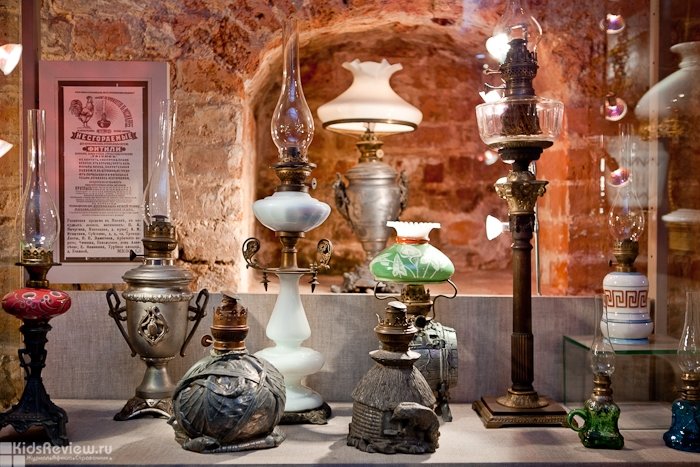 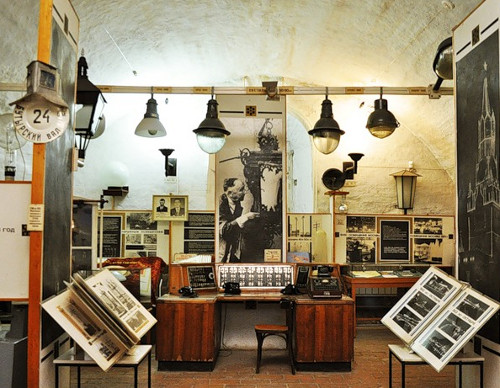 «Такие разные свечи» Мастер-класс в музее «Огни Москвы»Продолжительность программы: 4 часаСвечи – декоративный атрибут, украшение любого праздника и очень необычный подарок. Однако всегда ли так было? В этом предстоит разобраться школьникам в музее «Огни Москвы». Находясь в боярских палатах XVII века, в обстановке старинного уютного дома с многочисленными раритетными вещами ребята не только познакомятся с историей и тайнами производства свечей, но и сделают уникальный светильник своими руками из пластины настоящего воска и толстой хлопковой нити (фитиля). Ребятам покажут, как свечам можно придавать разнообразную фигурную форму, что поможет каждому сделать уникальное и неповторимое декоративное украшение. Свеча станет подарком для каждого экскурсанта, который будет напоминать не только о мастер-классе в музее, но и об истории свечей и подсвечников, а также тайнах, связанных с их изготовлением.Свечи – декоративный атрибут, украшение любого праздника и очень необычный подарок. Однако всегда ли так было? В этом предстоит разобраться школьникам в музее «Огни Москвы». Находясь в боярских палатах XVII века, в обстановке старинного уютного дома с многочисленными раритетными вещами ребята не только познакомятся с историей и тайнами производства свечей, но и сделают уникальный светильник своими руками из пластины настоящего воска и толстой хлопковой нити (фитиля). Ребятам покажут, как свечам можно придавать разнообразную фигурную форму, что поможет каждому сделать уникальное и неповторимое декоративное украшение. Свеча станет подарком для каждого экскурсанта, который будет напоминать не только о мастер-классе в музее, но и об истории свечей и подсвечников, а также тайнах, связанных с их изготовлением.Свечи – декоративный атрибут, украшение любого праздника и очень необычный подарок. Однако всегда ли так было? В этом предстоит разобраться школьникам в музее «Огни Москвы». Находясь в боярских палатах XVII века, в обстановке старинного уютного дома с многочисленными раритетными вещами ребята не только познакомятся с историей и тайнами производства свечей, но и сделают уникальный светильник своими руками из пластины настоящего воска и толстой хлопковой нити (фитиля). Ребятам покажут, как свечам можно придавать разнообразную фигурную форму, что поможет каждому сделать уникальное и неповторимое декоративное украшение. Свеча станет подарком для каждого экскурсанта, который будет напоминать не только о мастер-классе в музее, но и об истории свечей и подсвечников, а также тайнах, связанных с их изготовлением.Свечи – декоративный атрибут, украшение любого праздника и очень необычный подарок. Однако всегда ли так было? В этом предстоит разобраться школьникам в музее «Огни Москвы». Находясь в боярских палатах XVII века, в обстановке старинного уютного дома с многочисленными раритетными вещами ребята не только познакомятся с историей и тайнами производства свечей, но и сделают уникальный светильник своими руками из пластины настоящего воска и толстой хлопковой нити (фитиля). Ребятам покажут, как свечам можно придавать разнообразную фигурную форму, что поможет каждому сделать уникальное и неповторимое декоративное украшение. Свеча станет подарком для каждого экскурсанта, который будет напоминать не только о мастер-классе в музее, но и об истории свечей и подсвечников, а также тайнах, связанных с их изготовлением.Свечи – декоративный атрибут, украшение любого праздника и очень необычный подарок. Однако всегда ли так было? В этом предстоит разобраться школьникам в музее «Огни Москвы». Находясь в боярских палатах XVII века, в обстановке старинного уютного дома с многочисленными раритетными вещами ребята не только познакомятся с историей и тайнами производства свечей, но и сделают уникальный светильник своими руками из пластины настоящего воска и толстой хлопковой нити (фитиля). Ребятам покажут, как свечам можно придавать разнообразную фигурную форму, что поможет каждому сделать уникальное и неповторимое декоративное украшение. Свеча станет подарком для каждого экскурсанта, который будет напоминать не только о мастер-классе в музее, но и об истории свечей и подсвечников, а также тайнах, связанных с их изготовлением.Свечи – декоративный атрибут, украшение любого праздника и очень необычный подарок. Однако всегда ли так было? В этом предстоит разобраться школьникам в музее «Огни Москвы». Находясь в боярских палатах XVII века, в обстановке старинного уютного дома с многочисленными раритетными вещами ребята не только познакомятся с историей и тайнами производства свечей, но и сделают уникальный светильник своими руками из пластины настоящего воска и толстой хлопковой нити (фитиля). Ребятам покажут, как свечам можно придавать разнообразную фигурную форму, что поможет каждому сделать уникальное и неповторимое декоративное украшение. Свеча станет подарком для каждого экскурсанта, который будет напоминать не только о мастер-классе в музее, но и об истории свечей и подсвечников, а также тайнах, связанных с их изготовлением.Продолжительность программыСтоимостьСтоимостьСтоимостьСтоимость4 часа16+225+230+340+44 часа